УПРАВЛЕНИЕ ОБРАЗОВАНИЯ АДМИНИСТРАЦИИ 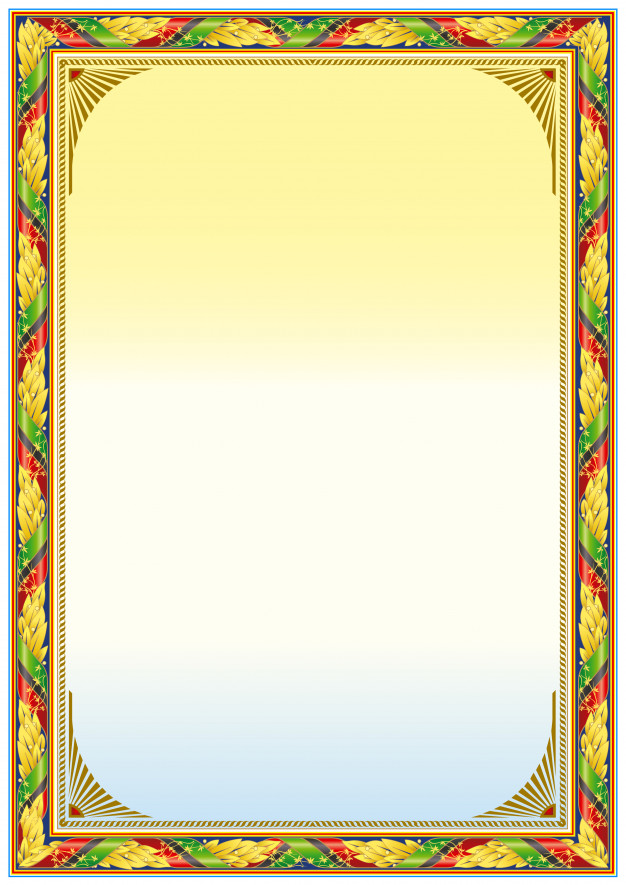 МУНИЦИПАЛЬНОГО ОБРАЗОВАНИЯ «ТУРОЧАКСКИЙ РАЙОН»Августовское совещаниепедагогических работниковТурочакского района - 2022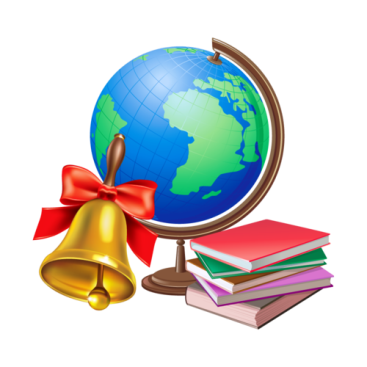 «Воспитание как приоритетное направление системы образования Турочакского района в условиях введения обновленных ФГОС»26 августа 2022 г.НАШИ ДОСТИЖЕНИЯ«Неделя педагогического мастерстваРеспублики Алтай – 2022»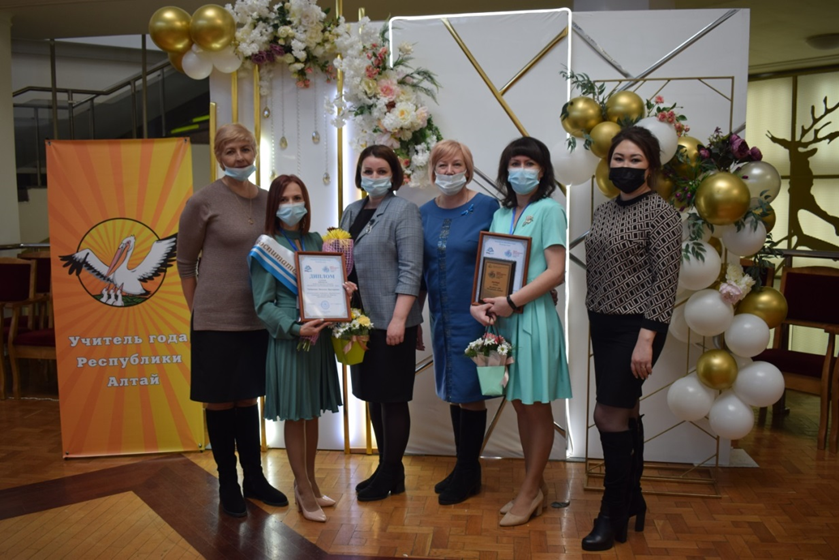    Чибиекова Наталья Викторовна, воспитатель МДОУ детский сад «Берёзка» с. Иогач, победитель регионального этапа конкурса профессионального мастерства «Воспитатель года - 2022». ПрограммаАвгустовского совещания работников образования Турочакского районаТема: «Воспитание как приоритетное направление системы образования Турочакского района в условиях введения обновленных ФГОС»Дата проведения: 26 августа 2022 г.Место и время проведения: 08.30-09.30 – регистрация (в фойе МУК «Дом творчества и досуга»). 08.30-09.20  - кофе-пауза  (МОУ ДО «Турочакская ДЮСШ» (спортзал).09.30 -11.00 - пленарное заседание  (актовый зал МУК «Дом творчества и досуга»).11.10 -12.00 – обед в столовой МОУ «Турочакская СОШ им. Я.И. Баляева».12.10-14.30 – работа секций (МОУ «Турочакская СОШ им. Я.И. Баляева»).Торжественное открытиеПриветственное слово почетных гостей августовского совещания: представителей Правительства Республики Алтай, Министерства образования и науки Республики Алтай, Главы МО «Турочакский район», Совета депутатов МО «Турочакский район», Института повышения квалификации и профессиональной переподготовки  работников образования Республики Алтай и гостей совещанияДоклад начальника Управления образования Администрации МО «Турочакский район»08:30 – 14:30 Выставка (МОУ «Турочакская СОШ им. Я.И. Баляева», переход из Блока «А» в Блок «Б»)                                                          Программа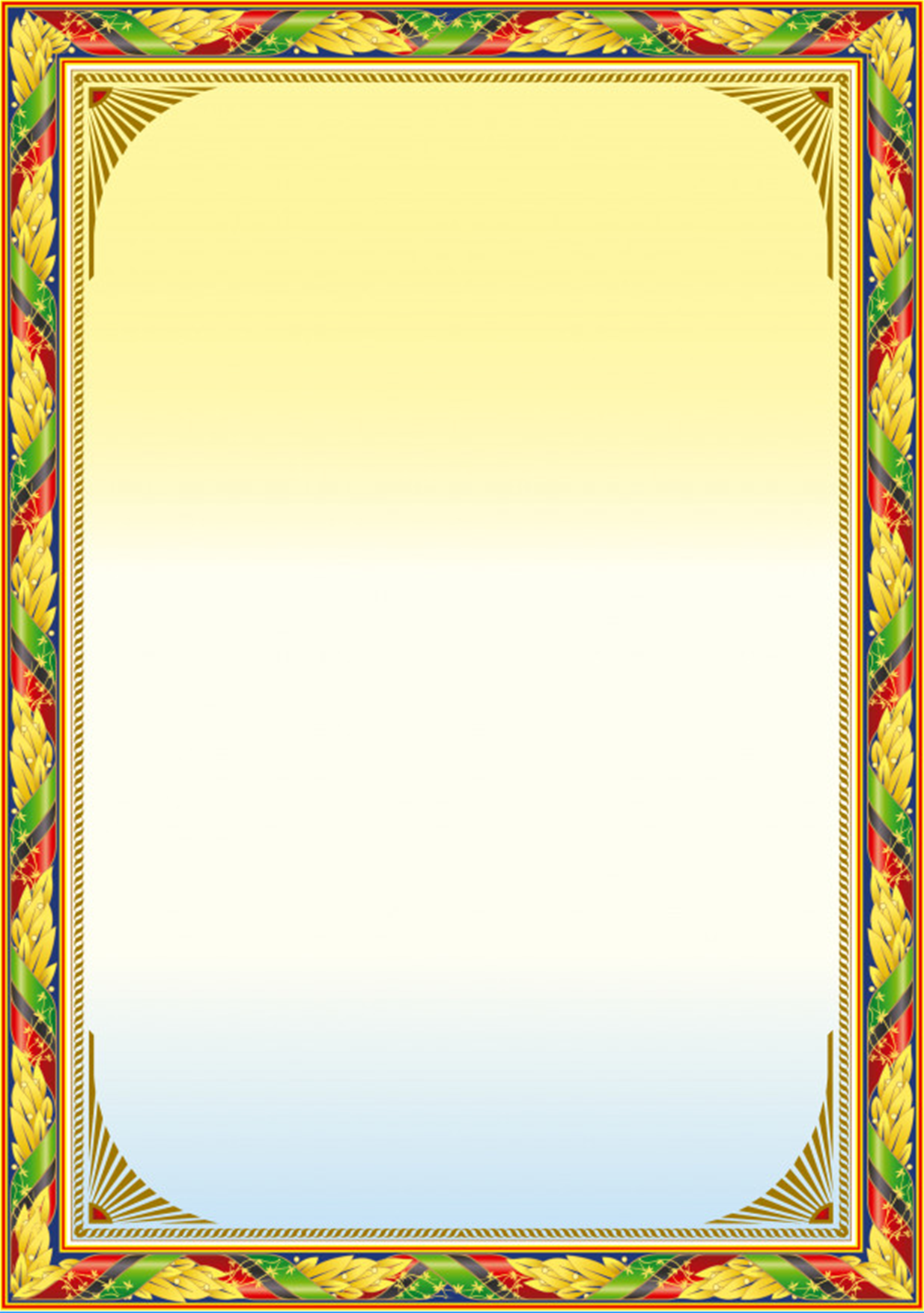 Секция заместителей руководителей по учебной работеМесто: «МОУ Турочакская СОШ им. Я.И. Баляева», блок «Б»,I этаж, каб. №3Руководитель: Сутягина А.Н., заместитель начальника Управления образованияСекция заместителей по воспитательной работе, педагогов дополнительного образования   Место: МОУ «Турочакская СОШ им. Я.И. Баляева», блок «Б», I этаж, каб. №2   Руководитель: Скареднова И.С., главный специалист Управления образования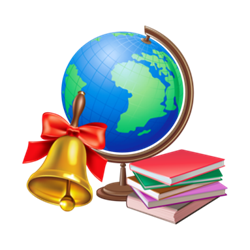 Секция педагогов ДОУМесто: МОУ «Турочакская СОШ им. Я.И. Баляева», блок «Б», I этаж, каб. №1Руководитель: Шипунова С.Н., заведующая  филиалом №2 д/с «Солнышко»Секция учителей русского языка и литературыМесто: МОУ «Турочакская СОШ им. Я.И. Баляева», блок «А», II этаж, каб. №22Руководитель: Лапшина И.А., учитель русского языка и литературы  МОУ «Турочакская СОШ им. Я.И. Баляева»Секция учителей математикиМесто: МОУ «Турочакская СОШ им. Я.И. Баляева», блок «А», I этаж, каб. №2Руководитель: Мезенева Р.М., учитель математики МОУ «Иогачская СОШ»Секция учителей истории, обществознания, ИГА, ОРКСЭМесто: МОУ «Турочакская СОШ им. Я.И. Баляева», блок «А», II этаж, каб. №21Руководитель: Мерова И.С., учитель истории, обществознания, ИГА МОУ «Иогачская СОШ»Секция педагогов-психологов, логопедов, социальных педагогов, воспитателей интернатовМесто: «МОУ  Турочакская СОШ им. Я.И. Баляева», блок «А»,II этаж, каб. №23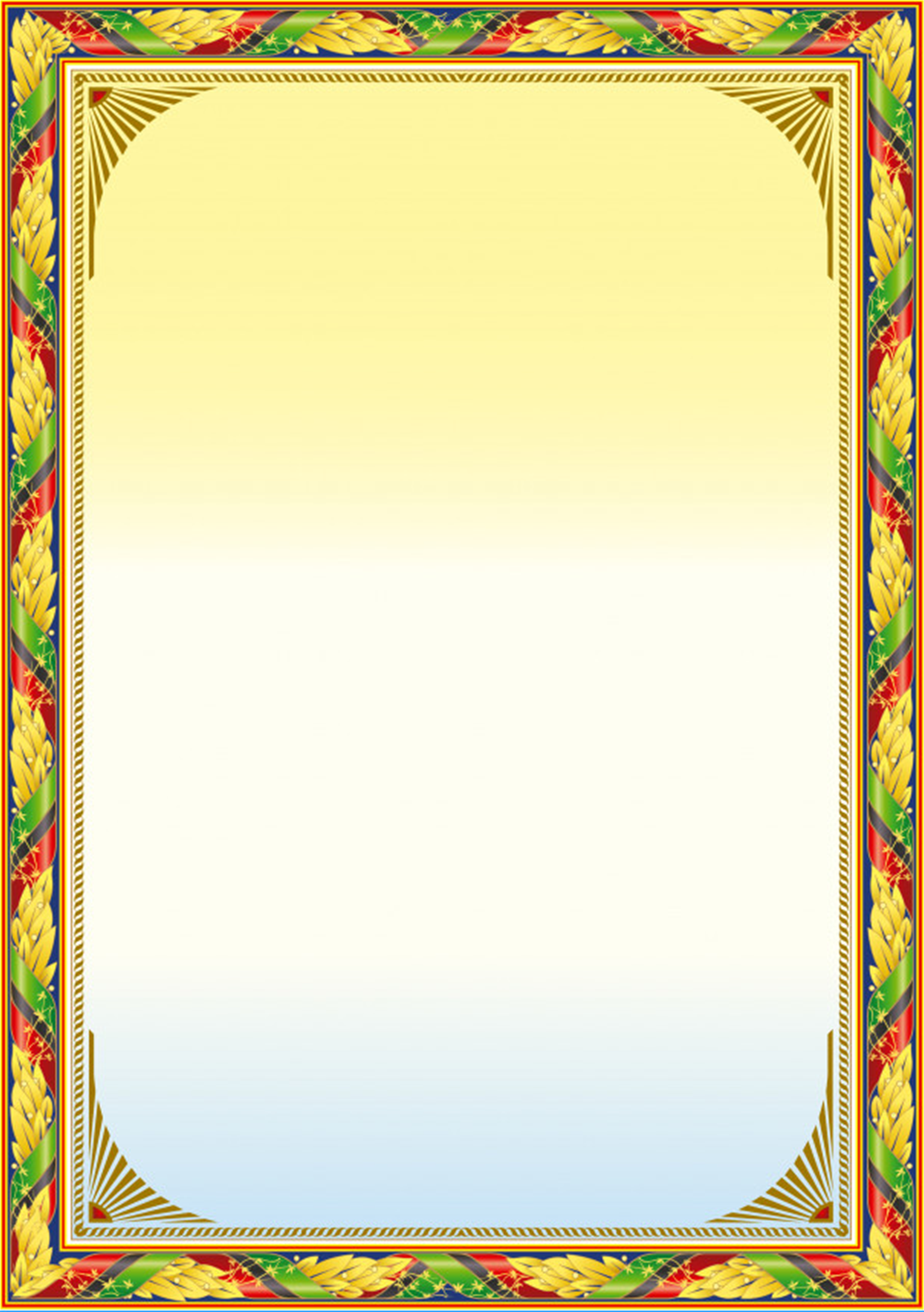 Руководитель: Чекырлан В.В., психолог Управления образованияСекция учителей начальных классов   Место: МОУ «Турочакская СОШ им. Я.И. Баляева», блок «Б», II этаж, каб. №27   Руководитель: Черникова О.П., учитель начальных классов МОУ «Турочакская СОШ им. Я.И. Баляева»Секция учителей алтайского языкаМесто: МОУ «Турочакская СОШ им. Я.И. Баляева», блок «А», I этаж, каб. №5Руководитель: Кайгородцева И.В., специалист по дошкольному образованию Управления образованияСекция учителей иностранного языкаМесто: МОУ «Турочакская СОШ им. Я.И. Баляева», блок «А», III этаж, каб. №35Руководитель: Чахно Н.А., учитель английского языка МОУ «Турочакская СОШ им. Я.И. Баляева»Секция учителей физики, информатикиМесто: МОУ «Турочакская СОШ им. Я.И. Баляева», блок «Б», III этаж, каб. №38Руководитель: Зяблицкая В.В., учитель информатики МОУ «Турочакская СОШ им. Я.И. Баляева»Секция учителей биологии, географии, химииМесто: МОУ «Турочакская СОШ им. Я.И. Баляева», блок «А», III этаж, каб. №31Руководитель: Акпыжаева М.М., учитель географии МОУ «Турочакская СОШ им. Я.И. Баляева»Секция учителей технологии, ИЗО,  музыкиМесто: МОУ «Турочакская СОШ им. Я.И. Баляева», блок «Б», цокольный этаж, кабинет технологииРуководитель: Попова А.А., учитель технологии МОУ «Бийкинская СОШ»Секция учителей физической культуры, ОБЖ, педагогов дополнительного образования МОУ ДО «Турочакская ДЮСШ»Место: МОУ «Турочакская СОШ им. Я.И. Баляева», блок «А», I этаж, каб. №3Руководитель: Васильева Е.В., методист  МОУ ДО «Турочакская ДЮСШ»СправкаУправления образования Администрации муниципального образования «Турочакский район»Адрес: Республика Алтай, Турочакский район, с. Турочак, ул. Советская, 77 (фактический: с. Турочак, ул. Рабочая, 26)Начальник Управления образования: Екатерина Михайловна ЗарковаОбщие сведения о системе образования (2021-2022 уч. г.):Средние школы – 5 (1877 обучающихся)Основные школы – 6 (300 обучающихся)Начальная школа – 1 (13 обучающихся)Из 244 педагогов школ имеют ВКК – 37, 1КК – 95Детские сады – 10 (722 воспитанника), 76 педагогов, из них 16 – ВКК, 13 – 1ККУчреждения дополнительного образования – 2 (1601 обучающийся), 32 педагога, из них 2 – ВКК, 6– 1ККПришкольный интернат – 1 (19 обучающийся)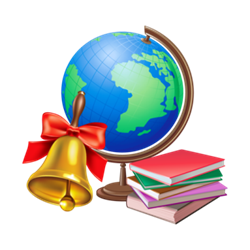 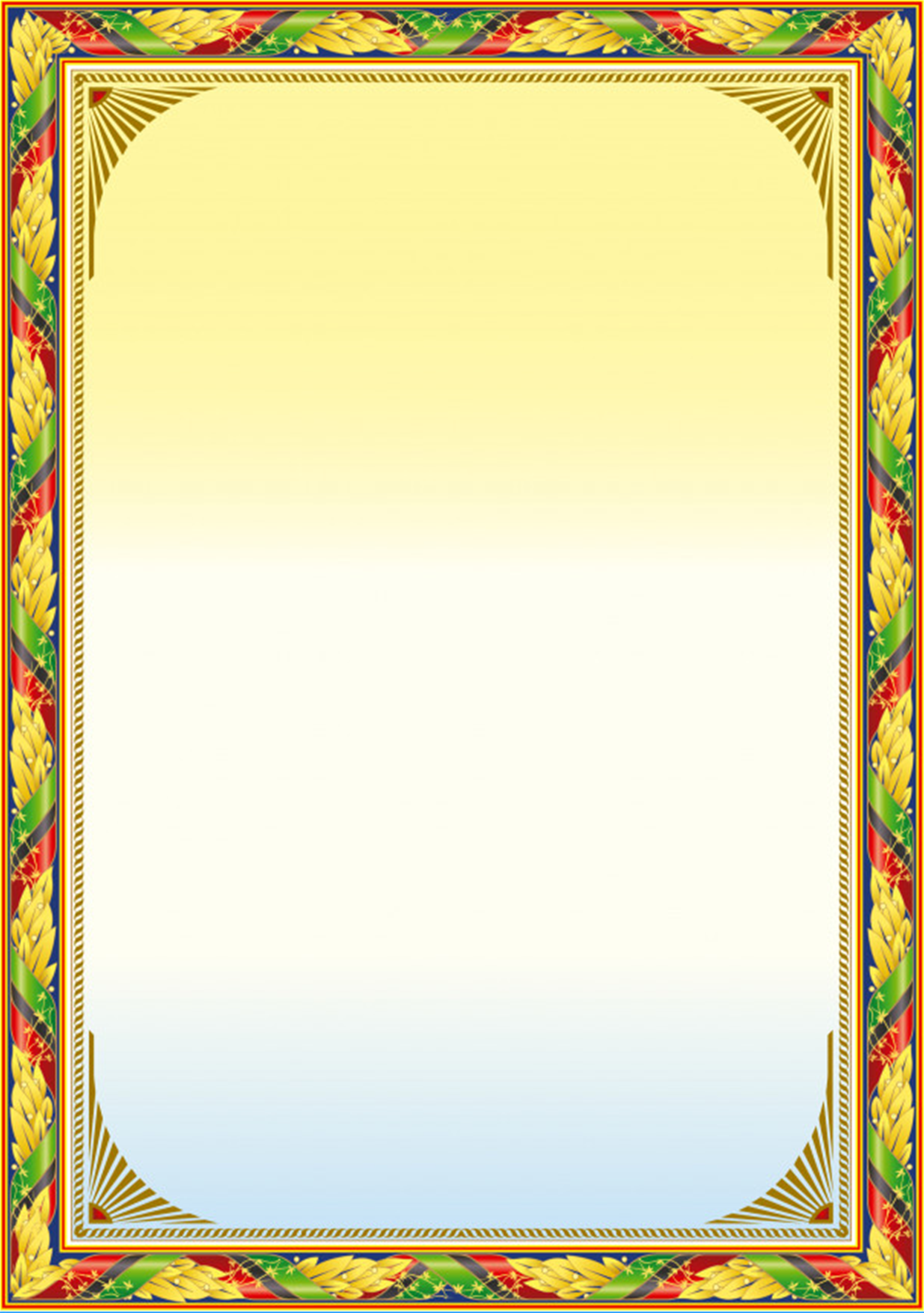 		НАШИ ДОСТИЖЕНИЯПризеры Республиканского фестиваля «Учительская Весна-2022»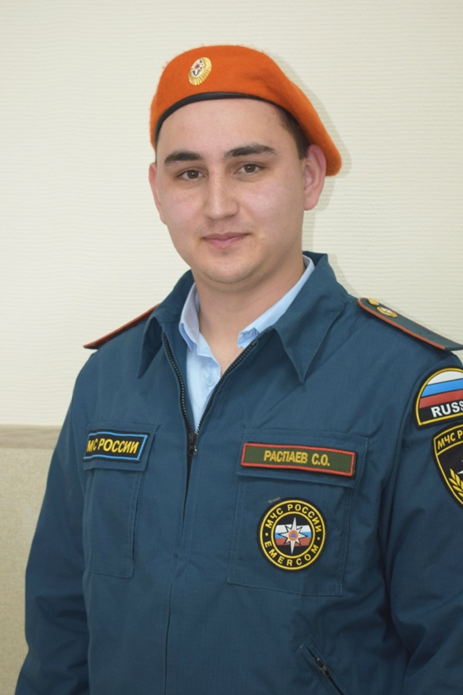 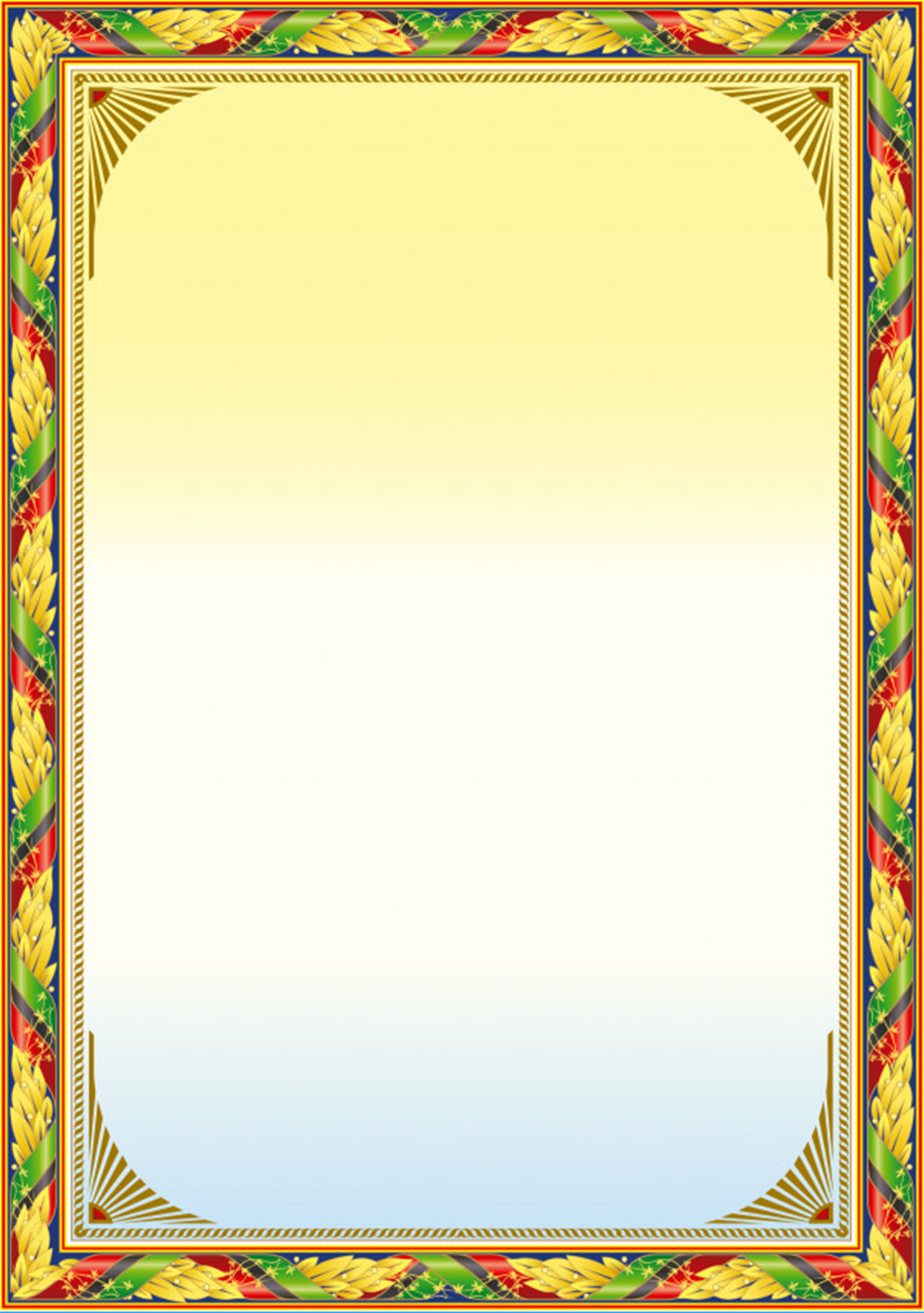 Стоять над жизнью молодой,
Храня прекрасное единство,
Честь вековая, долг святой -
Учительство и материнство.
Сначала души пробуди,
Пусть жажда к знанью в них проснется,
Потом питомцев поведи
К прозрачно-чистому колодцу.
Живую воду из глубин
Ты черпать научи рукою,
Чтоб свой народ и край любить,
Мужать и хорошеть душою...
С уважением Управление образования Турочакского районаИтоги августовского совещания – на сайте Управления образования: www.turobr.ruКонтактные телефоны оргкомитета: 8(38843)22337,22066	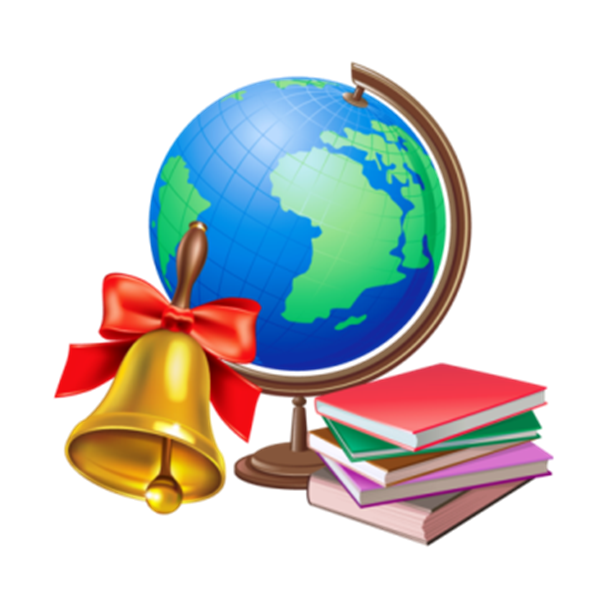 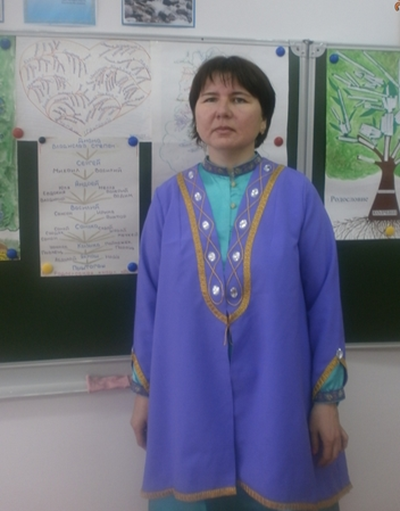 Сумачакова Марьяна Владимировна, учитель русского и алтайского языков МОУ «Бийкинская СОШ» филиал «Курмач-Байгольская ООШ», победитель республиканского  конкурса Краеведческих Чтений образовательных организаций Республики Алтай, посвященного 265-летию добровольного вхождения алтайского народа в состав Российского государства. 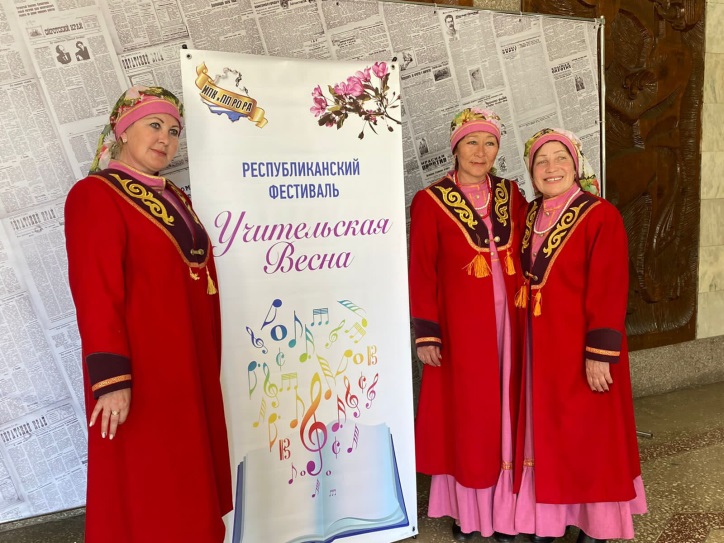   Вокальная группа из Дмитриевской школы в составе Вдовкиной Ирины Вахтанговны, Акпыжаевой Натальи Сергеевны и Сурниной Надежды Васильевны.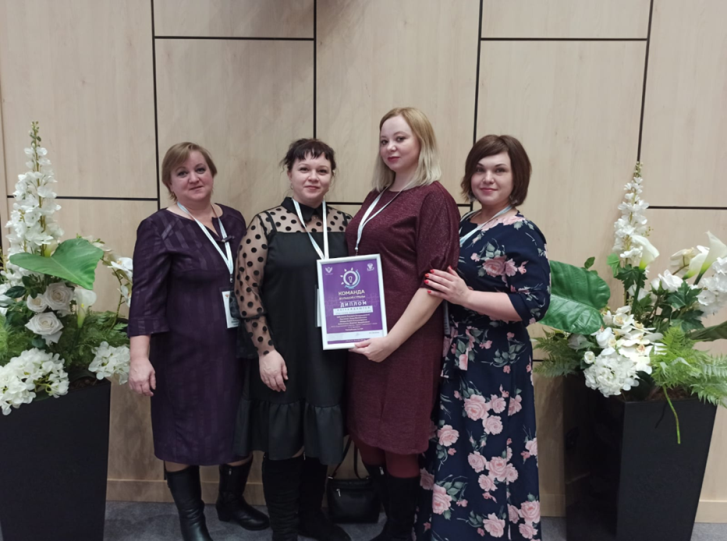 Команда учителей Турочакской школы стала победителем в региональном этапе метапредметной олимпиады «Команда большой страны» 15 октября 2021 года и представила Республику Алтай в очном финальном этапе 1 Всероссийской профессиональной олимпиады для учителей общеобразовательных организаций в г. Москве.   Распаев Сергей Олегович, учитель физической культуры, воспитатель кадетского класса МОУ «Иогачская СОШ», призер  регионального этапа Всероссийского конкурса профессионального мастерства среди педагогических работников, осуществляющих обучение детей по дополнительным общеобразовательным программам в области физической культуры и спорта 